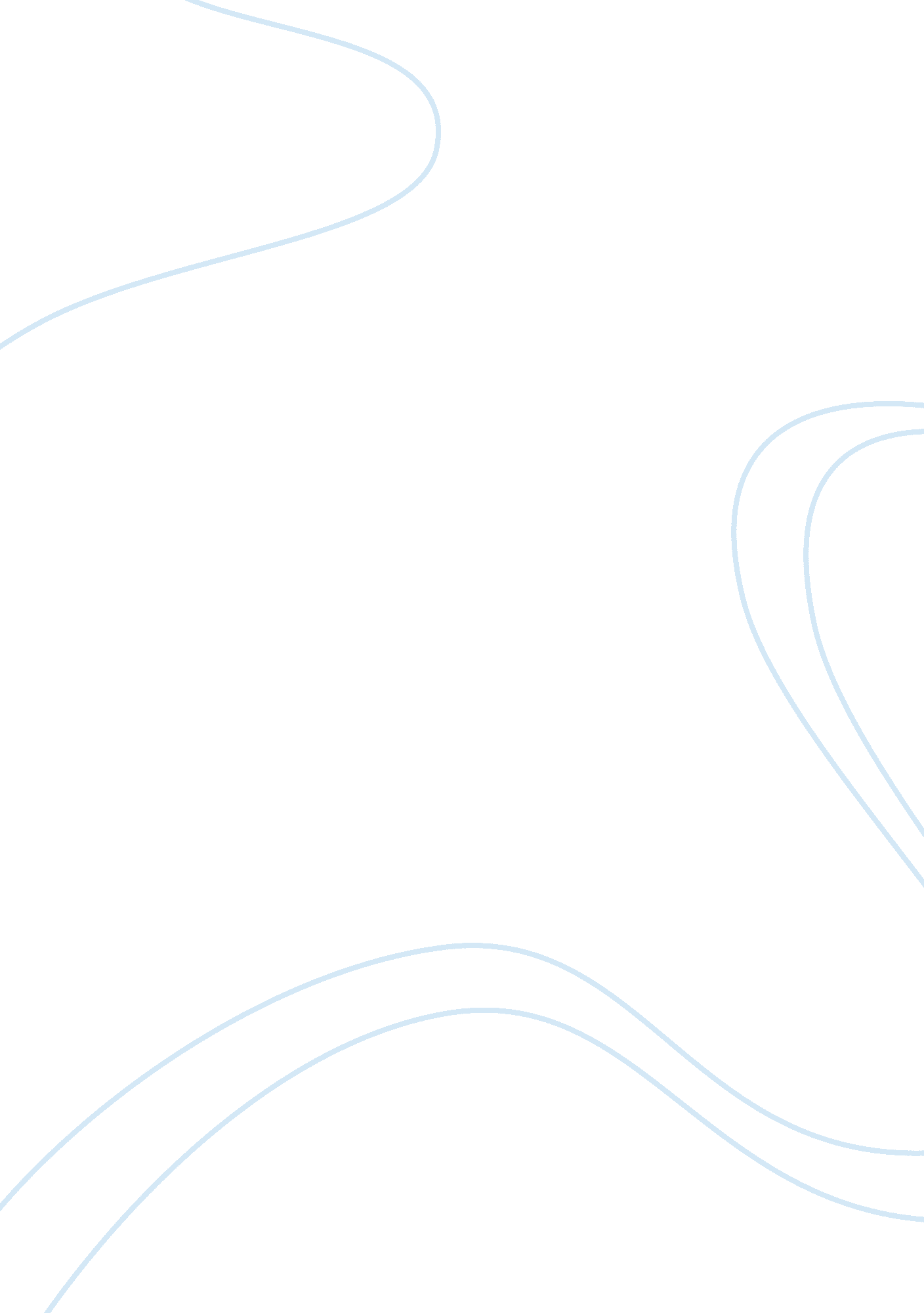 Love and deception ( the chaser)Life, Emotions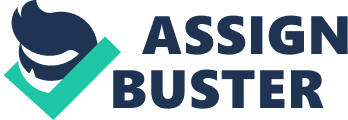 Love and Deception Love is a feeling a personal attachment to your spouse or lover. Love can also be sexually passion or desire to other. A false appearance and to be unfaithful to your spouse or lover, is called deception. Love life always ends up the relationship if it started the deception. As in the short story “ The Chaser” by John collier in which the character called Alan Austen a young boy loves the girl very much but wanted to start the relationship falsely. Love life always the true and happy life but life with deception always ends up the relationship. Alan loves a girl name Diana. He was ready to do anything to get his love. In order to get Diana’s love he decided to buy a love portion from an old man who makes those kinds of portions so even she can fall in love with him. He wanted to Diana to have the same feeling as he has for her There are many stories some are true and some are just fantasy that shows that in love or/and for love people can do anything. one of a famous story that must have inspired many lover. Yash Raichand and Rohan are friends likefamily, when Yash’s wife Mrs. Nandani gives birth to a baby boy name Rahul , Rohan helps the couple bring up there child with most care. Years later the two friends have separated, Rohan lives in a shanty house, works as a mechanic and is the father to a young girl Priya while Yash is a wealthy industrialist and lives in a spacious bungalow. In order to collect huge amounts of fund from abroad for good living Rohan decides to leave Priya in the care of the Raichand’s family. Everything was going well Priya as she is became friend with Rahul which eventually changed to love, Nandani finds out about Rahul and Priya’s relationship and approve of Priya as her daughter-in-law but Yash is quite unhappy with the relationship as he have plans to get Rahul marry to his business partner's daughter Champa so he insults Priya and throw her out of his house. Rohan returns and is angry at the treatment his daughter receives and leaves the house immediately with his daughter. Rahul too is unhappy with his dad's decision and he also leaves the house deciding to marry Priya with the blessings of Rohan. But Rohan refuses to accept Rahul and the only way Rahul can win Rohan's consent is if he proves that he can earnmoneyby his own sweat. He did all thehard workhe could and earned some money. He gave that money to Rohan. He got convinced and agreed with their relationship. And they lived happily ever after. Alan did felt in love with Diana but he wanted her to love him by using a love potion. Love potions that can make people fell in love deeply with you but that love is not a true love its deception. Alan wanted to deceive Diana. The portion did make Diana fall in love but that wasn’t true love. Another fantasy story that shows that deceiving someone can affect your life in a negative way. This story is not about any love potion but it is about deceiving. This story tells the story of Akshay who one day meets a young and beautiful woman called Pooja and he falls in love with her at first sight. But Pooja doesn’t love him, because she has no such feelings for him as he has for her. Akshay turn crazy in love with Pooja and couldn't find any more ways to persuade her than he tried to commitsuicidebut his suicide attempt was unsuccessful since he was saved by his best friend neha and Pooja finally falls in love with Akshay. Little by little Akshay began to know that he is in love with a criminal daughter and her father owes 60 million to the underworld don. Akshay decides to help Pooja by grabbing the money for her because he is in love with her, Akshay tries to rob Vikram but gets caught. Vikram, is an Internet hacker, he agrees to help Jai on condition that he takes the blame for the Internet thefts. Akshay agrees, gives the money to Pooja and turns himself in. The accounts that were hacked by Vikram belong to underworld don, chota don, who wants revenge from the hacker. On hearing that the thief has been found, Babu tries to capture Akshay, who escapes. With both the police and the underworld after him, Akshay goes to Pooja’s apartment. He finds Vikram there and realizes that he has become the fall guy for them both. He escapes from the apartment, but is shot and assumed dead. He is, however, alive and will not rest until he gets to take revenge against Pooja and Vikram. But at last Akshay killed pooja and rein vikram in such a way that he had to distribute the remaining money to charity. Vikram is all alone without his girlfriend and his life is meaningless for him. Love is good love is awesome it’s what every other human want in life. Love is good only when it starts with honesty and with truth. But if it starts by deception it’s not a true love and it always ends the relationship with your lover or spouse. We should be aware so what are true love and what deception is, if you want your life to be good. I have and I will be aware of it. I have seen family being separated because of being deceived and also family living happily as their love life is good and started with honestly. 